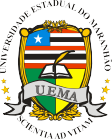 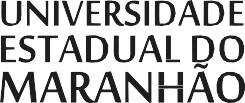 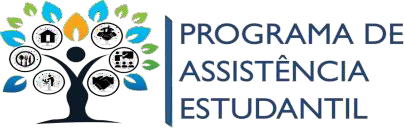 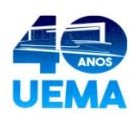 PRÓ-REITORIA DE EXTENSÃO E ASSUNTOS ESTUDANTIS - PROEXAETERMO DE DESLIGAMENTO DO AUXÍLIO REFEIÇÃOEu,		 estudante     do     curso	,     matrícula     nº 		, venho por meio deste, oficializar o meu desligamento do benefício	do		Programa	Auxílio	Refeição, por 						 	, sendo beneficiário até a presente data	/	/	.Estou ciente de que o desligamento do Programa implicará no cancelamento do benefício. 		,	de	de	. (Local)Assinatura do (a) EstudanteCidade Universitária Paulo VI, Avenida Lourenço Vieira da Silva, n° 1000, Bairro Jardim São Cristóvão, CEP. 65055-310. São Luís/MA. Fones: (98) 2016-8100 - C.N.P.J. 06.352.421/0001-68 - Criada nos termos da Lei nº. 4.400 de 30.12.1981